CDECLARATION DECLARATIONI, the undersigned: I am applying to be admitted to the Guma (IBA Japanese martial arts sector) as an ADHERENT   GUMA (GLOBAL UNION OF MARTIAL ARTS). By adhering to the established GUMA (IBA) regulation; I release GUMA from any liability in the event of injuries or losses occurring before or after events organized within the Academy itself; acknowledges that the processing of personal data is aimed exclusively at pursuing the statutory and institutional purposes of the IBA; acknowledges that the data are collected and stored at the IBA headquarters. DISCLAIMER - GUMA and IBA decline all responsibility for any injuries or accidents, due to insecurity or non-compliance, occurring during (or, indirectly, as a consequence of) rallies and events.DOCUMENTS TO BE ATTACHED HEREBYID Document;Diploma certifying current degree and technical qualification;Self-certification of integrity, stating the absence of criminal records, criminal charges or criminal trials.By undersigning this form, the applicant takes responsibility for the righteousness of the information provided above.________________						         ______________________________________
APPLICATION DATE 						         APPLICANT’S HANDMADE SIGNATURE                                          GUMA  IBAN (bank account transfer no.): IT52 L076 0103 4000 0105 7352 732(pay attention to international transfer procedures)the pre-established annual registration fee is € 30.00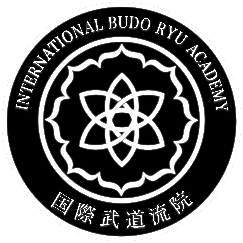 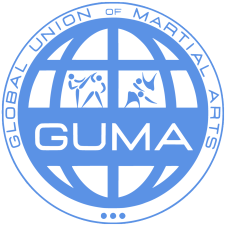 APPLICANT’S INFORMATIONSURNAMEMIDDLE NAME, FIRST NAMEBIRTH PLACEBIRTH DATECOUNTRYCITYADDRESSADDRESSLANDLINE PHONEMOBILE PHONEE-MAIL ADDRESSE-MAIL ADDRESS             CURRENT / DAN                 MARTIAL ART                           STYLE/METHOD                           STYLE/METHOD